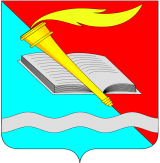 РОССИЙСКАЯ ФЕДЕРАЦИЯСОВЕТ  ФУРМАНОВСКОГО МУНИЦИПАЛЬНОГО РАЙОНА
СЕДЬМОГО СОЗЫВАИВАНОВСКАЯ ОБЛАСТЬРЕШЕНИЕот 28.02.2019 года                                                                                                           № 15г. ФурмановОб утверждении  местных нормативов градостроительного проектирования Широковского сельского поселения Фурмановского муниципального района Ивановской областиВ соответствии с Градостроительным кодексом  Российской Федерации от 29.12.2004г. № 190-ФЗ, Федеральным Законом от 06.10.. № 131-ФЗ «Об общих принципах организации местного самоуправления в Российской федерации» и Уставом Фурмановского муниципального района Ивановской области, Совет Фурмановского муниципального района РЕШИЛ:1.Утвердить местные нормативы градостроительного проектирования Широковского сельского поселения Фурмановского муниципального района Ивановской области (прилагается).2.Опубликовать настоящее Решение в "Вестнике администрации Фурмановского муниципального района и Совета Фурмановского муниципального района" и разместить на официальном сайте Администрации Фурмановского муниципального района (www.furmanov.su) в информационно-телекоммуникационной сети «Интернет».3.Настоящее Решение вступает в силу со дня его опубликования.4.Контроль за исполнением Решения возложить на отдел архитектуры администрации Фурмановского муниципального района Глава  Фурмановскогомуниципального района                                                                              Р.А. СоловьевПредседатель Совета Фурмановскогомуниципального района                                                                             Г.В. ЖареноваПриложениек Решению Совета Фурмановского муниципального района 
от 28.02.2019г. № 15МЕСТНЫЕ НОРМАТИВЫГРАДОСТРОИТЕЛЬНОГО ПРОЕКТИРОВАНИЯШироковского сельского поселенияФурмановского муниципального района Ивановской области»ОГЛАВЛЕНИЕВведение	Ошибка! Закладка не определена.1.	Основная часть. Расчетные показатели минимального допустимого уровня обеспеченности объектами местного значения и показатели максимального допустимого уровня территориальной доступности таких объектов для населения муниципального образования	61.1.	Объекты местного значения сельского поселения в области электро-, тепло-, газо- и водоснабжения населения, водоотведения	61.2.	Объекты местного значения сельского поселения в области автомобильных дорог местного значения	81.3.	Объекты местного значения сельского поселения в области физической культуры и массового спорта	101.4.	Объекты местного значения сельского поселения в области культуры и искусства	111.5.	Объекты местного значения сельского поселения в области предупреждения чрезвычайных ситуаций и ликвидации их последствий	121.6.	Объекты местного значения сельского поселения в области сбора и вывоза твердых коммунальных отходов	131.7.	Объекты местного значения сельского поселения в области ритуальных услуг и содержания мест захоронения	131.8.	Объекты местного значения сельского поселения в области благоустройства и озеленения территории поселения	141.9.	Объекты местного значения сельского поселения в области торговли, общественного питания и бытового обслуживания	141.10.	Объекты местного значения сельского поселения в области деятельности органов местного самоуправления	151.11.	Объекты местного значения сельского поселения в области жилищного строительства	152.	Материалы по обоснованию расчетных показателей, содержащихся в основной части местных нормативов градостроительного проектирования муниципального образования	172.1.	Результаты анализа территориальных особенностей Широковского сельского поселения, влияющих на установление расчетных показателей	172.1.1.	Анализ социально-демографического состава и плотности населения на территории Широковского сельского поселения	172.1.2.	Виды объектов местного значения сельского поселения, для которых разрабатываются местные нормативы градостроительного проектирования	182.2.	Объекты местного значения сельского поселения в области электро-, тепло-, газо- и водоснабжения населения, водоотведения	192.3.	Объекты местного значения сельского поселения в области автомобильных дорог местного значения	202.4.	Объекты местного значения сельского поселения в области физической культуры и массового спорта	232.5.	Объекты местного значения сельского поселения в области культуры и искусства	242.6.	Объекты местного значения сельского поселения в области предупреждения чрезвычайных ситуаций и ликвидации их последствий	262.7.	Объекты местного значения сельского поселения в области сбора и вывоза твердых коммунальных отходов	262.8.	Объекты местного значения сельского поселения в области ритуальных услуг и содержания мест захоронения	272.9.	Объекты местного значения сельского поселения в области благоустройства и озеленения территории поселения	272.10.	Объекты местного значения сельского поселения в области торговли, общественного питания и бытового обслуживания	282.11.	Объекты местного значения сельского поселения в области деятельности органов местного самоуправления	292.12.	Объекты местного значения сельского поселения в области жилищного строительства	293.	Правила и область применения расчетных показателей, содержащихся в основной части местных нормативов градостроительного проектирования муниципального образования	313.1.	Область применения расчетных показателей	313.2.	Правила применения расчетных показателей	31Приложение 1. Перечень законодательных актов и нормативно-правовых актов, используемых при разработке местных нормативов градостроительного проектирования	33Федеральные законы	33Иные нормативные акты Российской Федерации	33Нормативные акты Ивановской области	33Нормативные акты Фурмановского муниципального района	34Нормативные акты Широковского сельского поселения Фурмановского муниципального района Ивановской области	34Своды правил по проектированию и строительству (СП)	34Иные документы	34Интернет-источники	34Приложение 2. Список терминов и определений, применяемых в местных нормативах градостроительного проектирования	35Введение	Местные нормативы градостроительного проектирования разрабатываются в целях обеспечения пространственного развития территории, соответствующего качеству жизни населения, предусмотренному документами планирования социально-экономического развития территории.Разработка местных нормативов градостроительного проектирования Широковского сельского поселения Фурмановского муниципального района Ивановской области (далее – МНГП Широковского СП) осуществляется в целях:обеспечения благоприятных условий жизнедеятельности населения (включая людей с инвалидностью) при реализации решений, содержащихся в документах территориального планирования, градостроительного зонирования, планировки территорий, архитектурно-строительного проектирования;определения новых требований и расчетных показателей минимально допустимого уровня обеспеченности объектами местного значения, объектами благоустройства территории, иными объектами местного значения населения;расчетных показателей максимально допустимого уровня территориальной доступности таких объектов для населенияМестные нормативы градостроительного проектирования Широковского сельского поселения устанавливают совокупность расчетных показателей минимально допустимого уровня обеспеченности объектами местного значения сельского поселения, объектами благоустройства территории, иными объектами местного значения сельского поселения населения сельского поселения и расчетных показателей максимально допустимого уровня территориальной доступности таких объектов для населения сельского поселения.МНГП Широковского СП подготовлены с учетом социально-демографического состава и плотности населения на территории муниципального образования, планов и программ комплексного социально-экономического развития муниципального образования, предложений органов местного самоуправления и заинтересованных лиц.Местные нормативы градостроительного проектирования Широковского сельского поселения включают в себя:1. Основную часть местных нормативов градостроительного проектирования сельского поселения, содержащие расчетные показатели минимально допустимого уровня обеспеченности населения объектами местного значения, а также расчетные показатели максимально допустимого уровня территориальной доступности таких объектов для населения муниципального образования.2. Материалы по обоснованию расчетных показателей, содержащихся в основной части местных нормативов градостроительного проектирования сельского поселения.3. Правила и области применения расчетных показателей, содержащихся в основной части местных нормативов градостроительного проектирования сельского поселения.МНГП Широковского СП разработаны в соответствии с законодательством РФ и Ивановской области, нормативно-правовыми и нормативно-техническими документами (приложение 1).Термины и определения, применяемые в МНГП, указаны в приложении 2.Основная часть. Расчетные показатели минимального допустимого уровня обеспеченности объектами местного значения и показатели максимального допустимого уровня территориальной доступности таких объектов для населения муниципального образованияОбъекты местного значения сельского поселения в области электро-, тепло-, газо- и водоснабжения населения, водоотведенияТаблица 1.1Расчетные показатели, устанавливаемые для объектов местного значения сельского поселения в области электро-, тепло-, газо- и водоснабжения населения, водоотведенияОбъекты местного значения сельского поселения в области автомобильных дорог местного значенияТаблица 1.2Расчетные показатели, устанавливаемые для объектов местного значения сельского поселения в области автомобильных дорог местного значенияОбъекты местного значения сельского поселения в области физической культуры и массового спортаТаблица 1.3Расчетные показатели, устанавливаемые для объектов местного значения сельского поселения в области физической культуры и массового спортаОбъекты местного значения сельского поселения в области культуры и искусстваТаблица 1.4Расчетные показатели, устанавливаемые для объектов местного значения сельского поселения в области культуры и искусстваОбъекты местного значения сельского поселения в области предупреждения чрезвычайных ситуаций и ликвидации их последствийПри подготовке документов территориального планирования для объектов местного значения сельского поселения в области предупреждения чрезвычайных ситуаций для пожарной охраны необходимо руководствоваться Федеральным законом от 22.07.2008 № 123-ФЗ «Технический регламент о требованиях пожарной безопасности». Расчетные показатели количества пожарных депо и пожарных автомобилей для населенных пунктов Широковского сельского поселения следует принимать в соответствии с нормами проектирования объектов пожарной охраны от 01.01.1995 НПБ 101-95, введенными в действие приказом Главного управления Государственной противопожарной службы Министерства внутренних дел России от 30.12.1994 № 36 с учетом требований РНГП Ивановской области.Объекты местного значения сельского поселения в области сбора и вывоза твердых коммунальных отходовТаблица 1.5Расчетные показатели, устанавливаемые для объектов местного значения сельского поселения в области сбора и вывоза твердых коммунальных отходовОбъекты местного значения сельского поселения в области ритуальных услуг и содержания мест захороненияТаблица 1.6Расчетные показатели, устанавливаемые для объектов местного значения сельского поселения в области ритуальных услуг и содержания мест захороненияОбъекты местного значения сельского поселения в области благоустройства и озеленения территории поселенияТаблица 1.7Расчетные показатели, устанавливаемые для объектов местного значения сельского поселения в области благоустройства и озеленения территории поселенияОбъекты местного значения сельского поселения в области торговли, общественного питания и бытового обслуживанияТаблица 1.8Расчетные показатели, устанавливаемые для объектов местного значения сельского поселения в области торговли, общественного питания и бытового обслуживанияОбъекты местного значения сельского поселения в области деятельности органов местного самоуправленияТаблица 1.9Расчетные показатели, устанавливаемые для объектов местного значения сельского поселения в области деятельности органов местного самоуправленияОбъекты местного значения сельского поселения в области жилищного строительстваТаблица 1.10Расчетные показатели, устанавливаемые для объектов местного значения сельского поселения в области жилищного строительства Материалы по обоснованию расчетных показателей, содержащихся в основной части местных нормативов градостроительного проектирования муниципального образованияРезультаты анализа территориальных особенностей Широковского сельского поселения, влияющих на установление расчетных показателейВ соответствии с п. 5 ст. 29.4 Градостроительного кодекса РФ подготовка местных нормативов градостроительного проектирования осуществляется с учетом:1) социально-демографического состава и плотности населения на территории муниципального образования;2) планов и программ комплексного социально-экономического развития муниципального образования;3) предложений органов местного самоуправления и заинтересованных лиц.Таким образом, установление расчетных показателей в МНГП Широковского СП необходимо выполнять с учетом территориальных особенностей Широковского сельского поселения Фурмановского муниципального района, выраженных в социально-демографических, инфраструктурных, экономических и иных аспектах. Анализ социально-демографического состава и плотности населения на территории Широковского сельского поселенияШироковское сельское поселение Фурмановского муниципального района Ивановской области является сельским поселением в соответствии с Законом Ивановской области от 25.02.2005 № 51-ОЗ «О городском и сельских поселениях в Фурмановском муниципальном районе» (ред. от 14.11.2008).Административным центром поселения является село Широково.Характеристика Широковского сельского поселения представлена в таблице 2.1.Таблица 2.1Характеристика Широковского сельского поселения Фурмановского муниципального района Ивановской области (по данным статистики на 01.01.2018)В состав Широковского сельского поселения входят 26 сельских населенных пунктов:села: Вязовское, Никольское, Михальково, Широково;деревни: Акульцево, Алексино, Баскаково, Верино, Головино, Голчаново, Деревеньки, Душилово, Земляничный, Исаевское, Каргашино, Клевнево, Климово, Косогоры, Морозово, Паньково, Первое Мая, Петрушиха, Пяльцево, Реутово, Твердислово, Цветаево.Все населенные пункты Широковского сельского поселения являются сельскими населенными пунктами.По состоянию на 1 января 2018 года общая численность населения Широковского сельского поселения Фурмановского муниципального района составляла по данным статистики 972 человек (рисунок 2.1).Рисунок 2.1 Динамика численности населения Широковского сельского поселения Фурмановского муниципального района в 2013-2018 гг. (данные на начало года)Численность населения Широковского сельского поселения Фурмановского муниципального района за период 2013-2018 гг. сократилась на 10 чел. (на 1,0%).Виды объектов местного значения сельского поселения, для которых разрабатываются местные нормативы градостроительного проектированияВ соответствии с ч. 4 ст. 29.2 Градостроительного кодекса РФ нормативы градостроительного проектирования поселения устанавливают совокупность расчетных показателей минимально допустимого уровня обеспеченности объектами местного значения поселения, относящимися к областям, указанным в пункте 1 части 5 статьи 23 Градостроительного Кодекса, объектами благоустройства территории, иными объектами местного значения поселения населения поселения и расчетных показателей максимально допустимого уровня территориальной доступности таких объектов для населения поселения.Перечень объектов местного значения Широковского сельского поселения для целей настоящих МНГП подготовлен на основании статьи 23 Градостроительного кодекса Российской Федерации, ст. 14 Федерального закона от 06.10.2003 № 131-ФЗ «Об общих принципах организации местного самоуправления в Российской Федерации», Устава Широковского сельского поселения Фурмановского муниципального района.В качестве базового перечня видов объектов местного значения, в отношении которых разрабатываются Местные нормативы градостроительного проектирования Широковского сельского поселения, приняты объекты местного значения поселения, подлежащие отображению в генеральном плане поселения, согласно ст. 23 Градостроительного кодекса Российской Федерации, относящиеся к областям:а) электро-, тепло-, газо- и водоснабжение населения, водоотведение;б) автомобильные дороги местного значения;в) физическая культура и массовый спорт;г) иные области в связи с решением вопросов местного значения поселения.Иные области в связи с решением вопросов местного значения поселения определялись в соответствии с Уставом Широковского сельского поселения.Объекты местного значения сельского поселения в области электро-, тепло-, газо- и водоснабжения населения, водоотведенияТаблица 2.2Обоснование расчетных показателей, устанавливаемых для объектов местного значения сельского поселения в области электро-, тепло-, газо- и водоснабжения населения, водоотведенияОбъекты местного значения сельского поселения в области автомобильных дорог местного значения Таблица 2.3Обоснование расчетных показателей, устанавливаемых для объектов местного значения сельского поселения в области автомобильных дорог местного значенияОбъекты местного значения сельского поселения в области физической культуры и массового спортаТаблица 2.4Обоснование расчетных показателей, устанавливаемых для объектов местного значения сельского поселения в области физической культуры и массового спортаОбъекты местного значения сельского поселения в области культуры и искусстваТаблица 2.5Обоснование расчетных показателей, устанавливаемых для объектов местного значения сельского поселения в области культуры и искусстваОбъекты местного значения сельского поселения в области предупреждения чрезвычайных ситуаций и ликвидации их последствийПри подготовке документов территориального планирования для объектов местного значения сельского поселения в области предупреждения чрезвычайных ситуаций для пожарной охраны необходимо руководствоваться Федеральным законом от 22.07.2008 № 123-ФЗ «Технический регламент о требованиях пожарной безопасности». Расчетные показатели количества пожарных депо и пожарных автомобилей для населенных пунктов Широковского сельского поселения следует принимать в соответствии с нормами проектирования объектов пожарной охраны от 01.01.1995 НПБ 101-95, введенными в действие приказом Главного управления Государственной противопожарной службы Министерства внутренних дел России от 30.12.1994 № 36 с учетом требований РНГП Ивановской области.Объекты местного значения сельского поселения в области сбора и вывоза твердых коммунальных отходовТаблица 2.6Обоснование расчетных показателей, устанавливаемых для объектов местного значения сельского поселения в области сбора и вывоза твердых коммунальных отходовОбъекты местного значения сельского поселения в области ритуальных услуг и содержания мест захороненияТаблица 2.7Обоснование расчетных показателей, устанавливаемых для объектов местного значения сельского поселения в области ритуальных услуг и содержания мест захороненияОбъекты местного значения сельского поселения в области благоустройства и озеленения территории поселенияТаблица 2.8Обоснование расчетных показателей, устанавливаемых для объектов местного значения сельского поселения в области благоустройства и озеленения территории поселенияОбъекты местного значения сельского поселения в области торговли, общественного питания и бытового обслуживанияТаблица 2.9Обоснование расчетных показателей, устанавливаемых для объектов местного значения сельского поселения в области торговли, общественного питания и бытового обслуживанияОбъекты местного значения сельского поселения в области деятельности органов местного самоуправленияТаблица 2.10Обоснование расчетных показателей, устанавливаемых для объектов местного значения сельского поселения в области деятельности органов местного самоуправленияОбъекты местного значения сельского поселения в области жилищного строительстваТаблица 2.11Обоснование расчетных показателей, устанавливаемых для объектов местного значения сельского поселения в области жилищного строительства Правила и область применения расчетных показателей, содержащихся в основной части местных нормативов градостроительного проектирования муниципального образованияОбласть применения расчетных показателейДействие местных нормативов градостроительного проектирования Широковского сельского поселения Фурмановского муниципального района распространяется на всю территорию Широковского сельского поселения Фурмановского муниципального района; на правоотношения, возникшие после утверждения настоящих МНГП. Настоящие МНГП Широковского СП устанавливают совокупность расчетных показателей минимально допустимого уровня обеспеченности объектами местного значения сельского поселения, объектами благоустройства территории, иными объектами местного значения сельского поселения населения сельского поселения и расчетных показателей максимально допустимого уровня территориальной доступности таких объектов для населения сельского поселения.Расчетные показатели минимально допустимого уровня обеспеченности объектами местного значения сельского поселения и расчетные показатели максимально допустимого уровня территориальной доступности таких объектов для населения сельского поселения, установленные в МНГП Широковского СП, применяются при подготовке генерального плана сельского поселения, правил землепользования и застройки сельского поселения, документации по планировке территории. Расчетные показатели подлежат применению разработчиком градостроительной документации, заказчиком градостроительной документации и иными заинтересованными лицами при оценке качества градостроительной документации в части установления соответствия её решений целям повышения качества жизни населения. Расчетные показатели применяются также при осуществлении государственного контроля за соблюдением органами местного самоуправления муниципального образования законодательства о градостроительной деятельности. Правила применения расчетных показателейВ процессе подготовки генерального плана Широковского сельского поселения Фурмановского муниципального района необходимо применять расчетные показатели уровня минимальной обеспеченности объектами местного значения сельского поселения и уровня максимальной территориальной доступности таких объектов. В ходе подготовки документации по планировке территории в границах Широковского сельского поселения Фурмановского муниципального района следует учитывать расчетные показатели минимально допустимых площадей территорий, необходимых для размещения объектов местного значения сельского поселения. При планировании размещения в границах территории проекта планировки различных объектов следует оценивать обеспеченности рассматриваемой территории объектами соответствующего вида, которые расположены (или могут быть расположены) не только в границах данной территории, но также и вне ее границ в пределах максимальной территориальной доступности, установленной для соответствующих объектов. Расчетные показатели минимально допустимого уровня обеспеченности объектами местного значения сельского поселения, а также максимально допустимого уровня территориальной доступности таких объектов, установленные в настоящих МНГП, применяются при определении местоположения планируемых к размещению объектов местного значения поселения в генеральном плане Широковского сельского поселения Фурмановского муниципального района (в том числе, при определении функциональных зон, в границах которых планируется размещение указанных объектов), а также при определении зон планируемого размещения объектов местного значения сельского поселения. При определении местоположения планируемых к размещению объектов местного значения сельского поселения в целях подготовки генерального плана Широковского сельского поселения Фурмановского муниципального района, документации по планировке территории следует учитывать наличие на территории в границах подготавливаемого проекта подобных объектов, их параметры (площадь, емкость, вместимость, уровень территориальной доступности). В случае, если в региональных нормативах градостроительного проектирования установлены предельные значения расчетных показателей минимально допустимого уровня обеспеченности объектами местного значения населения муниципальных образований, расчетные показатели минимально допустимого уровня обеспеченности такими объектами населения муниципальных образований, устанавливаемые местными нормативами градостроительного проектирования, не могут быть ниже этих предельных значений.В случае, если в региональных нормативах градостроительного проектирования установлены предельные значения расчетных показателей максимально допустимого уровня территориальной доступности объектов местного значения для населения муниципальных образований, расчетные показатели максимально допустимого уровня территориальной доступности таких объектов для населения муниципальных образований не могут превышать эти предельные значения.При отмене и (или) изменении действующих нормативных документов Российской Федерации и (или) Ивановской области, в том числе тех, требования которых были учтены при подготовке настоящих МНГП и на которые дается ссылка в настоящих МНГП, следует руководствоваться нормами, вводимыми взамен отмененных.Приложение 1. Перечень законодательных актов и нормативно-правовых актов, используемых при разработке местных нормативов градостроительного проектированияФедеральные законыГрадостроительный кодекс Российской Федерации от 29.12.2004 № 190-ФЗ (ред. от 03.08.2018).Федеральный закон от 22.07.2008 № 123-ФЗ «Технический регламент о требованиях пожарной безопасности» (ред. от 29.07.2017).Федеральный закон от 06.10.2003 № 131-ФЗ «Об общих принципах организации местного самоуправления в Российской Федерации» (ред. от 03.08.2018).Иные нормативные акты Российской ФедерацииПостановление Правительства РФ от 26.12.2014 № 1521 «Об утверждении перечня национальных стандартов и сводов правил (частей таких стандартов и сводов правил), в результате применения которых на обязательной основе обеспечивается соблюдение требований Федерального закона «Технический регламент о безопасности зданий и сооружений» (ред. от 07.12.2016).Приказ Минспорта России от 25.05.2016 № 586 «Об утверждении Методических рекомендаций по развитию сети организаций сферы физической культуры и спорта и обеспеченности населения услугами таких организаций» (ред. от 21.11.2016).Распоряжение Минкультуры России от 02.08.2017 № Р-965 «Об утверждении Методических рекомендаций субъектам Российской Федерации и органам местного самоуправления по развитию сети организаций культуры и обеспеченности населения услугами организаций культуры».Приказ Минстроя России от 13.04.2017 № 711/пр «Об утверждении методических рекомендаций для подготовки правил благоустройства территорий поселений, городских округов, внутригородских районов».Нормативные акты Ивановской областиЗакон Ивановской области от 14.07.2008 № 82-ОЗ «О градостроительной деятельности на территории Ивановской области» (ред. от 07.07.2017).Закон Ивановской области от 25.02.2005 № 51-ОЗ «О городском и сельских поселениях в Фурмановском муниципальном районе» (ред. от 14.11.2008).Закон Ивановской области от 09.11.2005 № 151-ОЗ «Об аварийно-спасательной службе и статусе спасателей Ивановской области» (ред. от 06.04.2015).Постановление Правительства Ивановской области от 10.11.2016 № 381-п «Об утверждении нормативов минимальной обеспеченности населения площадью торговых объектов для Ивановской области, в том числе входящих в состав Ивановской области муниципальных образований» (ред. от 17.05.2017).Постановление Правительства Ивановской области от 29.12.2017 № 526-п «Об утверждении региональных нормативов градостроительного проектирования Ивановской области».Приказ Департамента жилищно-коммунального хозяйства Ивановской области от 22.09.2016 № 140 «Об утверждении территориальной схемы обращения с отходами, в том числе с твердыми коммунальными отходами Ивановской области на период 2016-2031 годы» (ред. от 31.07.2017).Нормативные акты Фурмановского муниципального районаРешение Совета Фурмановского муниципального района от 27.11.2015 № 25 «Об утверждении Стратегии социально-экономического развития Фурмановского му-ниципального района до 2020 года».Решение Совета Фурмановского муниципального района от 25.01.2018 № 6 «Об утверждении местных нормативов градостроительного проектирования Фурмановского муниципального района Ивановской области»Нормативные акты Широковского сельского поселения Фурмановского муниципального района Ивановской областиУстав муниципального образования Широковского сельского поселения Фурмановского муниципального района Ивановской области (принят решением Совета Широковского сельского поселения Фурмановского муниципального района Ивановской области от 12.02.2015 № 5, ред. от 17.08.2017).Своды правил по проектированию и строительству (СП)СП 31.13330.2012 «Водоснабжение. Наружные сети и сооружения» (утв. Приказом Минрегион России от 29.12.2011 № 635/14).СП 32.13330.2012 «Канализация. Наружные сети и сооружения» (утв. Приказом Минрегион России от 29.12.2011 № 635/11).СП 42.13330.2011 «Градостроительство. Планировка и застройка городских и сельских поселений. Актуализированная редакция СНиП 2.07.01-89*».СП 42.13330.2016 «Градостроительство. Планировка и застройка городских и сельских поселений. Актуализированная редакция СНиП 2.07.01-89*» (утв. Приказом Минстроя России от 30.12.2016 № 1034/пр, в ред. от 10.02.2017).СП 59.13330.2012 «Доступность зданий и сооружений для маломобильных групп населения. Актуализированная редакция СНиП 35-01-2001».Иные документы Нормы проектирования объектов пожарной охраны. НПБ 101-95 (утв. ГУГПС МВД РФ, введены Приказом ГУГПС МВД РФ от 30.12.1994 № 36).СанПиН 42-128-4690-88 «Санитарные правила содержания территорий населенных мест».СанПиН 2.2.1/2.1.1.1200-03 «Санитарно-защитные зоны и санитарная классификация предприятий, сооружений и иных объектов». Новая редакция (приняты Постановлением Главного государственного санитарного врача РФ от 25.09.2007 № 74, в ред. от 25.04.2014).Интернет-источникиФедеральная государственная информационная система территориального планирования (ФГИС ТП) – http://fgis.economy.gov.ru.Федеральная служба государственной статистики – http://gks.ru. Официальный сайт Фурмановского муниципального района Ивановской области // http://www.furmanov.su. Приложение 2. Список терминов и определений, применяемых в местных нормативах градостроительного проектированияАвтомобильная дорога – объект транспортной инфраструктуры, предназначенный для движения транспортных средств и включающий в себя земельные участки в границах полосы отвода автомобильной дороги и расположенные на них или под ними конструктивные элементы (дорожное полотно, дорожное покрытие и подобные элементы) и дорожные сооружения, являющиеся ее технологической частью, – защитные дорожные сооружения, искусственные дорожные сооружения, производственные объекты, элементы обустройства автомобильных дорог.Красная линия – граница, отделяющая территорию квартала, микрорайона и других элементов, планировочной структуры от улиц, дорог, проездов, площадей, а также других земель общего пользования.Микрорайон (квартал) – планировочная единица застройки в границах красных линий, ограниченная магистральными или жилыми улицами.Градостроительная деятельность – деятельность по развитию территорий, в том числе городов и иных поселений, осуществляемая в виде территориального планирования, градостроительного зонирования, планировки территории, архитектурно-строительного проектирования, строительства, капитального ремонта, реконструкции объектов капитального строительства, эксплуатации зданий, сооружений.Градостроительная документация (документы градостроительного проектирования) – документы территориального планирования, документы градостроительного зонирования, документация по планировке территории.Нормативы градостроительного проектирования - совокупность установленных в целях обеспечения благоприятных условий жизнедеятельности человека расчетных показателей минимально допустимого уровня обеспеченности объектами, предусмотренными частями 1, 3 и 4 статьи 29.2 Градостроительного Кодекса Российской Федерации, населения субъектов Российской Федерации, муниципальных образований и расчетных показателей максимально допустимого уровня территориальной доступности таких объектов для населения субъектов Российской Федерации, муниципальных образований.Объекты местного значения – объекты капитального строительства, иные объекты, территории, которые необходимы для осуществления органами местного самоуправления полномочий по вопросам местного значения и в пределах переданных государственных полномочий в соответствии с федеральными законами, законами Ивановской области, уставом муниципального образования, и оказывают существенное влияние на социально-экономическое развитие муниципального образования. Плоскостное спортивное сооружение – плоскостное спортивное сооружение, включающее игровую спортивную площадку и (или) футбольное поле, уличные тренажеры, турники и иное спортивное оборудование, в том числе по видам спорта, популярным в молодежной среде, а также позволяющее проводить подготовку и сдачу норм ГТО.Физкультурно-спортивный зал – спортивное сооружение, содержащее универсальный спортивный зал.Иные понятия, используемые в настоящих нормативах, употребляются в значениях, соответствующих значениям, содержащимся в федеральном и региональном законодательстве.Перечень используемых сокращенийВ МНГП Широковского сельского поселения Фурмановского муниципального района применяются следующие сокращения:Наименование вида объектаТип расчетного показателяНаименование расчетного показателя, единица измеренияЗначение расчетного показателяЗначение расчетного показателяОбъекты электроснабжения Расчетный показатель минимально допустимого уровня обеспеченностиОбъем электропотребления, кВтч/ чел. в год без стационарных электроплит950Объекты электроснабжения Расчетный показатель минимально допустимого уровня обеспеченностиОбъем электропотребления, кВтч/ чел. в год со стационарными электроплитами (100% охвата)1350Объекты электроснабжения Расчетный показатель минимально допустимого уровня обеспеченностиИспользование максимума электрической нагрузки, ч/годбез стационарных электроплит4100Объекты электроснабжения Расчетный показатель минимально допустимого уровня обеспеченностиИспользование максимума электрической нагрузки, ч/годсо стационарными электроплитами (100% охвата)4400Объекты электроснабжения Расчетный показатель максимально допустимого уровня территориальной доступностиНе нормируетсяНе нормируетсяНе нормируетсяОбъекты теплоснабженияРасчетный показатель минимально допустимого уровня обеспеченностиОбъем теплопотребления, Гкал/год на 1 чел.при наличии в квартире газовой плиты и централизованного горячего водоснабжения при газоснабжении природным газом0,97Объекты теплоснабженияРасчетный показатель минимально допустимого уровня обеспеченностиОбъем теплопотребления, Гкал/год на 1 чел.при наличии в квартире газовой плиты и газового водонагревателя (при отсутствии централизованного горячего водоснабжения) при газоснабжении природным газом2,4Объекты теплоснабженияРасчетный показатель минимально допустимого уровня обеспеченностиОбъем теплопотребления, Гкал/год на 1 чел.при наличии в квартире газовой плиты и отсутствии централизованного горячего водоснабжения и газового водонагревателя при газоснабжении природным газом1,43Объекты теплоснабженияРасчетный показатель максимально допустимого уровня территориальной доступностиНе нормируетсяНе нормируетсяНе нормируетсяОбъекты газоснабжения Расчетный показатель минимально допустимого уровня обеспеченностиОбъем газопотребления, м3/год на 1 чел.при наличии централизованного горячего водоснабжения120Объекты газоснабжения Расчетный показатель минимально допустимого уровня обеспеченностиОбъем газопотребления, м3/год на 1 чел.при горячем водоснабжении от газовых водонагревателей300Объекты газоснабжения Расчетный показатель максимально допустимого уровня территориальной доступностиНе нормируетсяНе нормируетсяНе нормируетсяОбъекты водоснабженияРасчетный показатель минимально допустимого уровня обеспеченностиОбъем водопотребления, л/сут. на 1 чел.застройка зданиями, оборудованными внутренним водопроводом и канализацией, без ванн125Объекты водоснабженияРасчетный показатель минимально допустимого уровня обеспеченностиОбъем водопотребления, л/сут. на 1 чел.то же, с ванными и местными водонагревателями160Объекты водоснабженияРасчетный показатель минимально допустимого уровня обеспеченностиОбъем водопотребления, л/сут. на 1 чел.то же, с централизованным горячим водоснабжением220Объекты водоснабженияРасчетный показатель максимально допустимого уровня территориальной доступностиНе нормируетсяНе нормируетсяНе нормируетсяОбъекты водоотведенияРасчетный показатель минимально допустимого уровня обеспеченностиОбъем водоотведения, л/сут. на 1 чел.застройка зданиями, оборудованными внутренним водопроводом и канализацией, без ванн125Объекты водоотведенияРасчетный показатель минимально допустимого уровня обеспеченностиОбъем водоотведения, л/сут. на 1 чел.то же, с ванными и местными водонагревателями160Объекты водоотведенияРасчетный показатель минимально допустимого уровня обеспеченностиОбъем водоотведения, л/сут. на 1 чел.то же, с централизованным горячим водоснабжением220Объекты водоотведенияРасчетный показатель максимально допустимого уровня территориальной доступностиНе нормируетсяНе нормируетсяНе нормируетсяПримечания:1. Для определения в целях градостроительного проектирования минимально допустимого уровня обеспеченности объектами следует использовать норму минимальной обеспеченности населения (территории) соответствующим ресурсом и характеристики планируемых к размещению объектов.2. Нормы электропотребления и использования максимума электрической нагрузки следует использовать в целях градостроительного проектирования в качестве укрупнённых показателей электропотребления. Приведенные укрупненные показатели предусматривают электропотребление жилыми и общественными зданиями, предприятиями коммунально-бытового обслуживания, наружным освещением, системами водоснабжения, водоотведения и теплоснабжения, использование кондиционеров.3. Расчёт электрических нагрузок для разных типов застройки следует производить в соответствии с нормами РД 34.20.185-94.Примечания:1. Для определения в целях градостроительного проектирования минимально допустимого уровня обеспеченности объектами следует использовать норму минимальной обеспеченности населения (территории) соответствующим ресурсом и характеристики планируемых к размещению объектов.2. Нормы электропотребления и использования максимума электрической нагрузки следует использовать в целях градостроительного проектирования в качестве укрупнённых показателей электропотребления. Приведенные укрупненные показатели предусматривают электропотребление жилыми и общественными зданиями, предприятиями коммунально-бытового обслуживания, наружным освещением, системами водоснабжения, водоотведения и теплоснабжения, использование кондиционеров.3. Расчёт электрических нагрузок для разных типов застройки следует производить в соответствии с нормами РД 34.20.185-94.Примечания:1. Для определения в целях градостроительного проектирования минимально допустимого уровня обеспеченности объектами следует использовать норму минимальной обеспеченности населения (территории) соответствующим ресурсом и характеристики планируемых к размещению объектов.2. Нормы электропотребления и использования максимума электрической нагрузки следует использовать в целях градостроительного проектирования в качестве укрупнённых показателей электропотребления. Приведенные укрупненные показатели предусматривают электропотребление жилыми и общественными зданиями, предприятиями коммунально-бытового обслуживания, наружным освещением, системами водоснабжения, водоотведения и теплоснабжения, использование кондиционеров.3. Расчёт электрических нагрузок для разных типов застройки следует производить в соответствии с нормами РД 34.20.185-94.Примечания:1. Для определения в целях градостроительного проектирования минимально допустимого уровня обеспеченности объектами следует использовать норму минимальной обеспеченности населения (территории) соответствующим ресурсом и характеристики планируемых к размещению объектов.2. Нормы электропотребления и использования максимума электрической нагрузки следует использовать в целях градостроительного проектирования в качестве укрупнённых показателей электропотребления. Приведенные укрупненные показатели предусматривают электропотребление жилыми и общественными зданиями, предприятиями коммунально-бытового обслуживания, наружным освещением, системами водоснабжения, водоотведения и теплоснабжения, использование кондиционеров.3. Расчёт электрических нагрузок для разных типов застройки следует производить в соответствии с нормами РД 34.20.185-94.Примечания:1. Для определения в целях градостроительного проектирования минимально допустимого уровня обеспеченности объектами следует использовать норму минимальной обеспеченности населения (территории) соответствующим ресурсом и характеристики планируемых к размещению объектов.2. Нормы электропотребления и использования максимума электрической нагрузки следует использовать в целях градостроительного проектирования в качестве укрупнённых показателей электропотребления. Приведенные укрупненные показатели предусматривают электропотребление жилыми и общественными зданиями, предприятиями коммунально-бытового обслуживания, наружным освещением, системами водоснабжения, водоотведения и теплоснабжения, использование кондиционеров.3. Расчёт электрических нагрузок для разных типов застройки следует производить в соответствии с нормами РД 34.20.185-94.Наименование вида объектаТип расчетного показателяНаименование расчетного показателя, единица измеренияЗначение расчетного показателяЗначение расчетного показателяМеста для хранения легковых автомобилей постоянного населения, расположенные вблизи от мест проживанияРасчетный показатель минимально допустимого уровня обеспеченностиКоличество машино-мест на 1 квартирудля жилого дома бизнес-класса2,0Места для хранения легковых автомобилей постоянного населения, расположенные вблизи от мест проживанияРасчетный показатель минимально допустимого уровня обеспеченностиКоличество машино-мест на 1 квартирудля жилого дома эконом-класса1,2Места для хранения легковых автомобилей постоянного населения, расположенные вблизи от мест проживанияРасчетный показатель минимально допустимого уровня обеспеченностиКоличество машино-мест на 1 квартирудля жилого дома муниципального фонда1,0Места для хранения легковых автомобилей постоянного населения, расположенные вблизи от мест проживанияРасчетный показатель минимально допустимого уровня обеспеченностиКоличество машино-мест на 1 квартирудля жилого дома специализированного фонда0,7Места для хранения легковых автомобилей постоянного населения, расположенные вблизи от мест проживанияРасчетный показатель минимально допустимого уровня обеспеченностиЛинейная доступность, м800800Места для паркования легковых автомобилей постоянного и дневного населения при поездках с различными целямиРасчетный показатель минимально допустимого уровня обеспеченности [3]Количество м2 общей площади объекта на 1 машино-местоОрганы местного самоуправления200-220Места для паркования легковых автомобилей постоянного и дневного населения при поездках с различными целямиРасчетный показатель минимально допустимого уровня обеспеченности [3]Количество м2 общей площади объекта на 1 машино-местоАдминистративно-управленческие учреждения, здания и помещения общественных организаций100-120Места для паркования легковых автомобилей постоянного и дневного населения при поездках с различными целямиРасчетный показатель минимально допустимого уровня обеспеченности [3]Количество м2 общей площади объекта на 1 машино-местоКоммерческо-деловые центры, офисные здания и помещения, страховые компании50-60Места для паркования легковых автомобилей постоянного и дневного населения при поездках с различными целямиРасчетный показатель минимально допустимого уровня обеспеченности [3]Количество м2 общей площади объекта на 1 машино-местоБанки и банковские учреждения, кредитно-финансовые учреждения с операционным залом30-35Места для паркования легковых автомобилей постоянного и дневного населения при поездках с различными целямиРасчетный показатель минимально допустимого уровня обеспеченности [3]Количество м2 общей площади объекта на 1 машино-местоБанки и банковские учреждения, кредитно-финансовые учреждения без операционного зала55-60Места для паркования легковых автомобилей постоянного и дневного населения при поездках с различными целямиРасчетный показатель минимально допустимого уровня обеспеченности [3]Количество м2 общей площади объекта на 1 машино-местоЦентры обучения, самодеятельного творчества, клубы по интересам для взрослых20-25 Места для паркования легковых автомобилей постоянного и дневного населения при поездках с различными целямиРасчетный показатель минимально допустимого уровня обеспеченности [3]Количество м2 общей площади объекта на 1 машино-местоМагазины-склады (мелкооптовой и розничной торговли, гипермаркеты)30-35 Места для паркования легковых автомобилей постоянного и дневного населения при поездках с различными целямиРасчетный показатель минимально допустимого уровня обеспеченности [3]Количество м2 общей площади объекта на 1 машино-местоОбъекты торгового назначения с широким ассортиментом товаров периодического спроса продовольственной и (или) непродовольственной групп (торговые центры, торговые комплексы, супермаркеты, универсамы, универмаги и т.п.)40-50 Места для паркования легковых автомобилей постоянного и дневного населения при поездках с различными целямиРасчетный показатель минимально допустимого уровня обеспеченности [3]Количество м2 общей площади объекта на 1 машино-местоСпециализированные магазины по продаже товаров эпизодического спроса непродовольственной группы (спортивные, автосалоны, мебельные, бытовой техники, музыкальных инструментов, ювелирные, книжные и т.п.)60-70 Места для паркования легковых автомобилей постоянного и дневного населения при поездках с различными целямиРасчетный показатель минимально допустимого уровня обеспеченности [3]Количество м2 общей площади объекта на 1 машино-местоРынки универсальные и непродовольственные30-40 Места для паркования легковых автомобилей постоянного и дневного населения при поездках с различными целямиРасчетный показатель минимально допустимого уровня обеспеченности [3]Количество м2 общей площади объекта на 1 машино-местоРынки продовольственные и сельскохозяйственные40-50 Места для паркования легковых автомобилей постоянного и дневного населения при поездках с различными целямиРасчетный показатель минимально допустимого уровня обеспеченности [3]Количество м2 общей площади объекта на 1 машино-местоОздоровительные комплексы (фитнес-клубы, ФОК, спортивные и тренажерные залы) общей площадью менее 1000 м225-40 Места для паркования легковых автомобилей постоянного и дневного населения при поездках с различными целямиРасчетный показатель минимально допустимого уровня обеспеченности [3]Количество посадочных мест на 1 машино-местоПредприятия общественного питания периодического спроса (рестораны, кафе)4-5 Места для паркования легковых автомобилей постоянного и дневного населения при поездках с различными целямиРасчетный показатель минимально допустимого уровня обеспеченности [3]Количество машино-мест на 100 единовременных посетителейПляжи и парки в зонах отдыха15-20Места для паркования легковых автомобилей постоянного и дневного населения при поездках с различными целямиРасчетный показатель минимально допустимого уровня обеспеченности [3]Количество машино-мест на 100 единовременных посетителейБазы кратковременного отдыха (спортивные, лыжные, рыболовные, охотничьи и др.)10-15Места для паркования легковых автомобилей постоянного и дневного населения при поездках с различными целямиРасчетный показатель минимально допустимого уровня обеспеченности [3]Количество машино-мест на 100 мест в залах или единовременных посетителей и персоналаПредприятия общественного питания, торговли в зонах отдыха7-10Места для паркования легковых автомобилей постоянного и дневного населения при поездках с различными целямиРасчетный показатель максимально допустимого уровня территориальной доступностиЛинейная доступность, мДо входов на предприятия торговли, общественного питания и бытового обслуживания150Места для паркования легковых автомобилей постоянного и дневного населения при поездках с различными целямиРасчетный показатель максимально допустимого уровня территориальной доступностиЛинейная доступность, мДо прочих учреждений и предприятий обслуживания населения и административных зданий250Места для паркования легковых автомобилей постоянного и дневного населения при поездках с различными целямиРасчетный показатель максимально допустимого уровня территориальной доступностиЛинейная доступность, мДо входов в парки, на выставки и стадионы400Индивидуальные автостоянки для маломобильных групп населения на участке около или внутри зданий учреждений обслуживанияРасчетный показатель минимально допустимого уровня обеспеченностиДоля мест для транспорта инвалидов, %10 (не менее 1 места)10 (не менее 1 места)Индивидуальные автостоянки для маломобильных групп населения на участке около или внутри зданий учреждений обслуживанияРасчетный показатель минимально допустимого уровня обеспеченностиСпециализированных мест для автотранспорта инвалидов на кресле-коляске из расчета, % (мест)число мест на стоянкечисло спец.местИндивидуальные автостоянки для маломобильных групп населения на участке около или внутри зданий учреждений обслуживанияРасчетный показатель минимально допустимого уровня обеспеченностиСпециализированных мест для автотранспорта инвалидов на кресле-коляске из расчета, % (мест)до 100 включительно5%, но не менее одного местаИндивидуальные автостоянки для маломобильных групп населения на участке около или внутри зданий учреждений обслуживанияРасчетный показатель минимально допустимого уровня обеспеченностиСпециализированных мест для автотранспорта инвалидов на кресле-коляске из расчета, % (мест)от 101 до 2005 мест и дополнительно 3%Индивидуальные автостоянки для маломобильных групп населения на участке около или внутри зданий учреждений обслуживанияРасчетный показатель минимально допустимого уровня обеспеченностиСпециализированных мест для автотранспорта инвалидов на кресле-коляске из расчета, % (мест)от 201 до 10008 мест и дополнительно 2%Индивидуальные автостоянки для маломобильных групп населения на участке около или внутри зданий учреждений обслуживанияРасчетный показатель максимально допустимого уровня территориальной доступности [4]Пешеходная доступность, мот входа в предприятие или в учреждение, доступного для инвалидов50Индивидуальные автостоянки для маломобильных групп населения на участке около или внутри зданий учреждений обслуживанияРасчетный показатель максимально допустимого уровня территориальной доступности [4]Пешеходная доступность, мот входа в жилое здание100Примечания:1. Для мест хранения автомобилей нормируемой территорией являются земельные участки, занятые объектами капитального строительства различного функционального назначения. При размещении многофункциональных объектов расчёт потребности в машино-местах производится отдельно для каждого из функциональных блоков, после чего полученные результаты суммируются. Линейная доступность устанавливается от нормируемого объекта.2. Габариты машино-места следует принимать в соответствии с ГОСТ Р 52289-2004 с учётом требований, предъявляемых действующим законодательством машино-местам для размещения транспортных средств маломобильных групп населения.3. Расчетные показатели минимально допустимого уровня обеспеченности для других объектов устанавливаются согласно Приложению Ж СП 42.13330.2016 «Градостроительство. Планировка и застройка городских и сельских поселений. Актуализированная редакция СНиП 2.07.01-89*» с учетом РНГП Ивановской области.4. Если действующим законодательством установлены иные предельные значения территориальной доступности для машино-мест, на которых располагаются транспортные средства маломобильных групп населения, то применяются такие нормы.Примечания:1. Для мест хранения автомобилей нормируемой территорией являются земельные участки, занятые объектами капитального строительства различного функционального назначения. При размещении многофункциональных объектов расчёт потребности в машино-местах производится отдельно для каждого из функциональных блоков, после чего полученные результаты суммируются. Линейная доступность устанавливается от нормируемого объекта.2. Габариты машино-места следует принимать в соответствии с ГОСТ Р 52289-2004 с учётом требований, предъявляемых действующим законодательством машино-местам для размещения транспортных средств маломобильных групп населения.3. Расчетные показатели минимально допустимого уровня обеспеченности для других объектов устанавливаются согласно Приложению Ж СП 42.13330.2016 «Градостроительство. Планировка и застройка городских и сельских поселений. Актуализированная редакция СНиП 2.07.01-89*» с учетом РНГП Ивановской области.4. Если действующим законодательством установлены иные предельные значения территориальной доступности для машино-мест, на которых располагаются транспортные средства маломобильных групп населения, то применяются такие нормы.Примечания:1. Для мест хранения автомобилей нормируемой территорией являются земельные участки, занятые объектами капитального строительства различного функционального назначения. При размещении многофункциональных объектов расчёт потребности в машино-местах производится отдельно для каждого из функциональных блоков, после чего полученные результаты суммируются. Линейная доступность устанавливается от нормируемого объекта.2. Габариты машино-места следует принимать в соответствии с ГОСТ Р 52289-2004 с учётом требований, предъявляемых действующим законодательством машино-местам для размещения транспортных средств маломобильных групп населения.3. Расчетные показатели минимально допустимого уровня обеспеченности для других объектов устанавливаются согласно Приложению Ж СП 42.13330.2016 «Градостроительство. Планировка и застройка городских и сельских поселений. Актуализированная редакция СНиП 2.07.01-89*» с учетом РНГП Ивановской области.4. Если действующим законодательством установлены иные предельные значения территориальной доступности для машино-мест, на которых располагаются транспортные средства маломобильных групп населения, то применяются такие нормы.Примечания:1. Для мест хранения автомобилей нормируемой территорией являются земельные участки, занятые объектами капитального строительства различного функционального назначения. При размещении многофункциональных объектов расчёт потребности в машино-местах производится отдельно для каждого из функциональных блоков, после чего полученные результаты суммируются. Линейная доступность устанавливается от нормируемого объекта.2. Габариты машино-места следует принимать в соответствии с ГОСТ Р 52289-2004 с учётом требований, предъявляемых действующим законодательством машино-местам для размещения транспортных средств маломобильных групп населения.3. Расчетные показатели минимально допустимого уровня обеспеченности для других объектов устанавливаются согласно Приложению Ж СП 42.13330.2016 «Градостроительство. Планировка и застройка городских и сельских поселений. Актуализированная редакция СНиП 2.07.01-89*» с учетом РНГП Ивановской области.4. Если действующим законодательством установлены иные предельные значения территориальной доступности для машино-мест, на которых располагаются транспортные средства маломобильных групп населения, то применяются такие нормы.Примечания:1. Для мест хранения автомобилей нормируемой территорией являются земельные участки, занятые объектами капитального строительства различного функционального назначения. При размещении многофункциональных объектов расчёт потребности в машино-местах производится отдельно для каждого из функциональных блоков, после чего полученные результаты суммируются. Линейная доступность устанавливается от нормируемого объекта.2. Габариты машино-места следует принимать в соответствии с ГОСТ Р 52289-2004 с учётом требований, предъявляемых действующим законодательством машино-местам для размещения транспортных средств маломобильных групп населения.3. Расчетные показатели минимально допустимого уровня обеспеченности для других объектов устанавливаются согласно Приложению Ж СП 42.13330.2016 «Градостроительство. Планировка и застройка городских и сельских поселений. Актуализированная редакция СНиП 2.07.01-89*» с учетом РНГП Ивановской области.4. Если действующим законодательством установлены иные предельные значения территориальной доступности для машино-мест, на которых располагаются транспортные средства маломобильных групп населения, то применяются такие нормы.Наименование вида объектаТип расчетного показателяНаименование расчетного показателя, единица измеренияЗначение расчетного показателяСпортивные плоскостные сооруженияРасчетный показатель минимально допустимого уровня обеспеченностиРазмер земельного участка, га/1000 чел.0,7Спортивные плоскостные сооруженияРасчетный показатель максимально допустимого уровня территориальной доступностиПешеходная доступность для физкультурно-спортивных центров жилых районов, м1500Спортивные залы общего пользованияРасчетный показатель минимально допустимого уровня обеспеченностиПлощадь пола, м2 на 1 тыс. чел.60Спортивные залы общего пользованияРасчетный показатель максимально допустимого уровня территориальной доступностиПешеходная доступность помещений для физкультурно-оздоровительных занятий, м500Спортивно-тренажерные залы повседневного обслуживанияРасчетный показатель минимально допустимого уровня обеспеченностиПлощадь пола, м2 на 1 тыс. чел.70Спортивно-тренажерные залы повседневного обслуживанияРасчетный показатель минимально допустимого уровня обеспеченностиПешеходная доступность помещений для физкультурно-оздоровительных занятий, м500Примечания:1. При расчете потребности населения в спортивных сооружениях рекомендуется учитывать сооружения регионального значения (при наличии), местного значения муниципального района.2. Физкультурно-спортивные сооружения сети общего пользования следует, как правило, объединять со спортивными объектами общеобразовательных школ и других учебных заведений, учреждений отдыха и культуры.3. Нормы расчета залов необходимо принимать с учетом минимальной вместимости объектов по технологическим требованиям.Примечания:1. При расчете потребности населения в спортивных сооружениях рекомендуется учитывать сооружения регионального значения (при наличии), местного значения муниципального района.2. Физкультурно-спортивные сооружения сети общего пользования следует, как правило, объединять со спортивными объектами общеобразовательных школ и других учебных заведений, учреждений отдыха и культуры.3. Нормы расчета залов необходимо принимать с учетом минимальной вместимости объектов по технологическим требованиям.Примечания:1. При расчете потребности населения в спортивных сооружениях рекомендуется учитывать сооружения регионального значения (при наличии), местного значения муниципального района.2. Физкультурно-спортивные сооружения сети общего пользования следует, как правило, объединять со спортивными объектами общеобразовательных школ и других учебных заведений, учреждений отдыха и культуры.3. Нормы расчета залов необходимо принимать с учетом минимальной вместимости объектов по технологическим требованиям.Примечания:1. При расчете потребности населения в спортивных сооружениях рекомендуется учитывать сооружения регионального значения (при наличии), местного значения муниципального района.2. Физкультурно-спортивные сооружения сети общего пользования следует, как правило, объединять со спортивными объектами общеобразовательных школ и других учебных заведений, учреждений отдыха и культуры.3. Нормы расчета залов необходимо принимать с учетом минимальной вместимости объектов по технологическим требованиям.Наименование вида объектаТип расчетного показателяНаименование расчетного показателя, единица измеренияЗначение расчетного показателяТочка доступа к полнотекстовым информационным ресурсамРасчетный показатель минимально допустимого уровня обеспеченностиКоличество объектов на сельское поселение, ед. [1]1Точка доступа к полнотекстовым информационным ресурсамРасчетный показатель максимально допустимого уровня территориальной доступностиТранспортная доступность, мин.30Общедоступная библиотека с детским отделениемРасчетный показатель минимально допустимого уровня обеспеченностиКоличество объектов на сельское поселение, ед. [1]1Общедоступная библиотека с детским отделениемРасчетный показатель максимально допустимого уровня территориальной доступностиТранспортная доступность, мин.30Филиал общедоступных библиотек с детским отделениемРасчетный показатель минимально допустимого уровня обеспеченностиКоличество объектов на каждую 1 тыс. жителей, ед.1Филиал общедоступных библиотек с детским отделениемРасчетный показатель максимально допустимого уровня территориальной доступностиТранспортная доступность, мин.30Дом культуры (клуб)Расчетный показатель минимально допустимого уровня обеспеченностиКоличество объектов на сельское поселение, ед. [1]1Дом культуры (клуб)Расчетный показатель минимально допустимого уровня обеспеченностиКоличество посадочных мест, мест/1000 чел. [2] [3]150Дом культуры (клуб)Расчетный показатель максимально допустимого уровня территориальной доступностиТранспортная доступность, мин.30Филиал сельского дома культуры (клуба)Расчетный показатель минимально допустимого уровня обеспеченностиКоличество объектов на каждую 1 тыс. жителей, ед.1Филиал сельского дома культуры (клуба)Расчетный показатель максимально допустимого уровня территориальной доступностиТранспортная доступность, мин.30Примечание:1. Точка доступа к полнотекстовым информационным ресурсам, общедоступная библиотека с детским отделением и дом культуры размещаются в административном центре сельского поселения – селе Широково.2. Число посадочных мест устанавливается на совокупное количество учреждений клубного типа в муниципальном образовании.3. Минимальная доля мест для людей на креслах-колясках в зрительных залах и других зрелищных объектах со стационарными местами – 1% в соответствии с СП 59.13330.2012 «Доступность зданий и сооружений для маломобильных групп населения. Актуализированная редакция СНиП 35-01-2001».Примечание:1. Точка доступа к полнотекстовым информационным ресурсам, общедоступная библиотека с детским отделением и дом культуры размещаются в административном центре сельского поселения – селе Широково.2. Число посадочных мест устанавливается на совокупное количество учреждений клубного типа в муниципальном образовании.3. Минимальная доля мест для людей на креслах-колясках в зрительных залах и других зрелищных объектах со стационарными местами – 1% в соответствии с СП 59.13330.2012 «Доступность зданий и сооружений для маломобильных групп населения. Актуализированная редакция СНиП 35-01-2001».Примечание:1. Точка доступа к полнотекстовым информационным ресурсам, общедоступная библиотека с детским отделением и дом культуры размещаются в административном центре сельского поселения – селе Широково.2. Число посадочных мест устанавливается на совокупное количество учреждений клубного типа в муниципальном образовании.3. Минимальная доля мест для людей на креслах-колясках в зрительных залах и других зрелищных объектах со стационарными местами – 1% в соответствии с СП 59.13330.2012 «Доступность зданий и сооружений для маломобильных групп населения. Актуализированная редакция СНиП 35-01-2001».Примечание:1. Точка доступа к полнотекстовым информационным ресурсам, общедоступная библиотека с детским отделением и дом культуры размещаются в административном центре сельского поселения – селе Широково.2. Число посадочных мест устанавливается на совокупное количество учреждений клубного типа в муниципальном образовании.3. Минимальная доля мест для людей на креслах-колясках в зрительных залах и других зрелищных объектах со стационарными местами – 1% в соответствии с СП 59.13330.2012 «Доступность зданий и сооружений для маломобильных групп населения. Актуализированная редакция СНиП 35-01-2001».Наименование вида объектаТип расчетного показателяНаименование расчетного показателя, единица измеренияЗначение расчетного показателяМеста накопления отходовРасчетный показатель минимально допустимого уровня обеспеченностиОбеспеченность контейнерными площадками, % [1]100Места накопления отходовРасчетный показатель максимально допустимого уровня территориальной доступностиПешеходная доступность, м 100Примечание: 1. Количество площадок для установки контейнеров определяется исходя из численности населения, объёма образования отходов, и необходимого числа контейнеров для сбора мусора. Для определения числа устанавливаемых контейнеров (мусоросборников) следует исходить из численности населения, пользующегося мусоросборниками, нормы накопления отходов, сроков хранения отходов. Расчетный объем мусоросборников должен соответствовать фактическому накоплению отходов в периоды наибольшего их образования. Необходимое число контейнеров рассчитывается по формуле: Бконт = Пгод × t × К / (365 × V), где Пгод – годовое накопление муниципальных отходов, куб. м; t – периодичность удаления отходов в сутки; К – коэффициент неравномерности отходов, равный 1,25; V – вместимость контейнера.Размер контейнерных площадок должен быть рассчитан на установку необходимого числа контейнеров, но не более 5. К площадкам для мусоросборников должны быть обеспечены подходы и подъезды, обеспечивающие маневрирование мусоровывозящих машин.Примечание: 1. Количество площадок для установки контейнеров определяется исходя из численности населения, объёма образования отходов, и необходимого числа контейнеров для сбора мусора. Для определения числа устанавливаемых контейнеров (мусоросборников) следует исходить из численности населения, пользующегося мусоросборниками, нормы накопления отходов, сроков хранения отходов. Расчетный объем мусоросборников должен соответствовать фактическому накоплению отходов в периоды наибольшего их образования. Необходимое число контейнеров рассчитывается по формуле: Бконт = Пгод × t × К / (365 × V), где Пгод – годовое накопление муниципальных отходов, куб. м; t – периодичность удаления отходов в сутки; К – коэффициент неравномерности отходов, равный 1,25; V – вместимость контейнера.Размер контейнерных площадок должен быть рассчитан на установку необходимого числа контейнеров, но не более 5. К площадкам для мусоросборников должны быть обеспечены подходы и подъезды, обеспечивающие маневрирование мусоровывозящих машин.Примечание: 1. Количество площадок для установки контейнеров определяется исходя из численности населения, объёма образования отходов, и необходимого числа контейнеров для сбора мусора. Для определения числа устанавливаемых контейнеров (мусоросборников) следует исходить из численности населения, пользующегося мусоросборниками, нормы накопления отходов, сроков хранения отходов. Расчетный объем мусоросборников должен соответствовать фактическому накоплению отходов в периоды наибольшего их образования. Необходимое число контейнеров рассчитывается по формуле: Бконт = Пгод × t × К / (365 × V), где Пгод – годовое накопление муниципальных отходов, куб. м; t – периодичность удаления отходов в сутки; К – коэффициент неравномерности отходов, равный 1,25; V – вместимость контейнера.Размер контейнерных площадок должен быть рассчитан на установку необходимого числа контейнеров, но не более 5. К площадкам для мусоросборников должны быть обеспечены подходы и подъезды, обеспечивающие маневрирование мусоровывозящих машин.Примечание: 1. Количество площадок для установки контейнеров определяется исходя из численности населения, объёма образования отходов, и необходимого числа контейнеров для сбора мусора. Для определения числа устанавливаемых контейнеров (мусоросборников) следует исходить из численности населения, пользующегося мусоросборниками, нормы накопления отходов, сроков хранения отходов. Расчетный объем мусоросборников должен соответствовать фактическому накоплению отходов в периоды наибольшего их образования. Необходимое число контейнеров рассчитывается по формуле: Бконт = Пгод × t × К / (365 × V), где Пгод – годовое накопление муниципальных отходов, куб. м; t – периодичность удаления отходов в сутки; К – коэффициент неравномерности отходов, равный 1,25; V – вместимость контейнера.Размер контейнерных площадок должен быть рассчитан на установку необходимого числа контейнеров, но не более 5. К площадкам для мусоросборников должны быть обеспечены подходы и подъезды, обеспечивающие маневрирование мусоровывозящих машин.Наименование вида объектаТип расчетного показателяНаименование расчетного показателя, единица измеренияЗначение расчетного показателяКладбище традиционного захороненияРасчетный показатель минимально допустимого уровня обеспеченностиРазмер земельного участка, га на 1000 чел.0,33Кладбище традиционного захороненияРасчетный показатель максимально допустимого уровня территориальной доступностиНе нормируется [1]Не нормируется [1]Примечание:1. При размещении кладбищ необходимо учитывать нормы действующего законодательства в части разрывов от селитебных территорий, нормы СанПиН 2.2.1/2.1.1.1200-03 «Санитарно-защитные зоны и санитарная классификация предприятий, сооружений и иных объектов».Примечание:1. При размещении кладбищ необходимо учитывать нормы действующего законодательства в части разрывов от селитебных территорий, нормы СанПиН 2.2.1/2.1.1.1200-03 «Санитарно-защитные зоны и санитарная классификация предприятий, сооружений и иных объектов».Примечание:1. При размещении кладбищ необходимо учитывать нормы действующего законодательства в части разрывов от селитебных территорий, нормы СанПиН 2.2.1/2.1.1.1200-03 «Санитарно-защитные зоны и санитарная классификация предприятий, сооружений и иных объектов».Примечание:1. При размещении кладбищ необходимо учитывать нормы действующего законодательства в части разрывов от селитебных территорий, нормы СанПиН 2.2.1/2.1.1.1200-03 «Санитарно-защитные зоны и санитарная классификация предприятий, сооружений и иных объектов».Наименование вида объектаТип расчетного показателяНаименование расчетного показателя, единица измеренияЗначение расчетного показателяОзелененные территории общего пользованияРасчетный показатель минимально допустимого уровня обеспеченностиПлощадь территории, м2/чел.12Озелененные территории общего пользованияРасчетный показатель максимально допустимого уровня территориальной доступностиТранспортная доступность, мин.15Площадки для игр детей, отдыха взрослого населения и занятий физкультуройРасчетный показатель минимально допустимого уровня обеспеченностиПлощадь территории, % от площади квартала (микрорайона)10Площадки для игр детей, отдыха взрослого населения и занятий физкультуройРасчетный показатель максимально допустимого уровня территориальной доступностиПешеходная доступностьв границах квартала, микрорайонаНаименование вида объектаТип расчетного показателяНаименование расчетного показателя, единица измеренияЗначение расчетного показателяЗначение расчетного показателяПредприятия торговлиРасчетный показатель минимально допустимого уровня обеспеченностиПлощадь торговых объектов, м2 на 1000 чел.всего, в том числе532Предприятия торговлиРасчетный показатель минимально допустимого уровня обеспеченностиПлощадь торговых объектов, м2 на 1000 чел.торговые объекты по продаже продовольственных товаров186Предприятия торговлиРасчетный показатель минимально допустимого уровня обеспеченностиПлощадь торговых объектов, м2 на 1000 чел.торговые объекты по продаже непродовольственных товаров346Предприятия торговлиРасчетный показатель минимально допустимого уровня обеспеченностиКоличество торговых объектов, ед.66Предприятия торговлиРасчетный показатель максимально допустимого уровня территориальной доступностиПешеходная доступность, м20002000Предприятия общественного питанияРасчетный показатель минимально допустимого уровня обеспеченностиУровень обеспеченности, мест на 1 тыс. чел.4040Предприятия общественного питанияРасчетный показатель максимально допустимого уровня территориальной доступностиПешеходная доступность, м20002000Предприятия бытового обслуживанияРасчетный показатель минимально допустимого уровня обеспеченностиУровень обеспеченности, рабочих мест на 1 тыс. чел.77Предприятия бытового обслуживанияРасчетный показатель максимально допустимого уровня территориальной доступностиПешеходная доступность, м20002000Примечание:1. Предприятия бытового обслуживания возможно размещать во встроенно-пристроенных помещениях.Примечание:1. Предприятия бытового обслуживания возможно размещать во встроенно-пристроенных помещениях.Примечание:1. Предприятия бытового обслуживания возможно размещать во встроенно-пристроенных помещениях.Примечание:1. Предприятия бытового обслуживания возможно размещать во встроенно-пристроенных помещениях.Примечание:1. Предприятия бытового обслуживания возможно размещать во встроенно-пристроенных помещениях.Наименование вида объектаТип расчетного показателяНаименование расчетного показателя, единица измеренияЗначение расчетного показателяАдминистративное здание органа местного самоуправленияРасчетный показатель минимально допустимого уровня обеспеченностиКоличество объектов на сельское поселение, ед.1Административное здание органа местного самоуправленияРасчетный показатель максимально допустимого уровня территориальной доступностиНе нормируетсяНе нормируетсяНаименование вида объектаТип расчетного показателяНаименование расчетного показателя, единица измеренияЗначение расчетного показателяСлужебные жилые помещения специализированного жилищного фондаРасчетный показатель минимально допустимого уровня обеспеченностиОбщая площадь жилых помещений, м2 на 1000 человек, имеющих право на предоставление служебного жилого помещения специализированного жилищного фонда14000Служебные жилые помещения специализированного жилищного фондаРасчетный показатель максимально допустимого уровня территориальной доступностиНе нормируетсяНе нормируетсяЖилые помещения специализированного жилищного фонда, предназначенных для проживания детей-сирот и детей, оставшихся без попечения родителей, лиц из числа детей-сирот и детей, оставшихся без попечения родителейРасчетный показатель минимально допустимого уровня обеспеченностиОбщая площадь жилых помещений, м2 на 1000 человек имеющих соответствующий статус (детей-сирот и детей, оставшихся без попечения родителей, лиц из числа детей-сирот и детей, оставшихся без попечения родителей)33000Жилые помещения специализированного жилищного фонда, предназначенных для проживания детей-сирот и детей, оставшихся без попечения родителей, лиц из числа детей-сирот и детей, оставшихся без попечения родителейРасчетный показатель максимально допустимого уровня территориальной доступностиНе нормируетсяНе нормируетсяЖилые помещения в общежитиях, относящихся к специализированному жилищному фондуРасчетный показатель минимально допустимого уровня обеспеченностиОбщая площадь жилых помещений в общежитиях, относящихся к специализированному жилищному фонду, м2 на 1000 человек, имеющих право на предоставление жилых помещений в общежитиях, специализированного жилищного фонда6000Жилые помещения в общежитиях, относящихся к специализированному жилищному фондуРасчетный показатель максимально допустимого уровня территориальной доступностиНе нормируетсяНе нормируетсяМуниципальное образованиеСтатусАдминистративный центрКоличество населенных пунктовЧисленность населения, чел.Площадь, км2Плотность населения, чел./км2Широковское сельское поселениесельское поселениесело Широково26972176,835,5Наименование вида объектаТип расчетного показателяОбоснование расчетного показателяОбъекты электроснабженияРасчетный показатель минимально допустимого уровня обеспеченностиОбъем электропотребления принят в соответствии с Приложением Л СП 42.13330.2016 «Градостроительство. Планировка и застройка городских и сельских поселений. Актуализированная редакция СНиП 2.07.01-89*» и таблицей 1.2.5 РНГП Ивановской области.Объекты электроснабженияРасчетный показатель максимально допустимого уровня территориальной доступностиНе нормируетсяОбъекты теплоснабженияРасчетный показатель минимально допустимого уровня обеспеченностиОбъем теплопотребления принят в соответствии с Приложением А СП 42-101-2003 «Общие положения по проектированию и строительству газораспределительных систем из металлических и полиэтиленовых труб»:при наличии в квартире газовой плиты и централизованного горячего водоснабжения при газоснабжении природным газом 0,97 Гкал/год на 1 чел.;при наличии в квартире газовой плиты и газового водонагревателя (при отсутствии централизованного горячего водоснабжения) при газоснабжении природным газом 2,4 Гкал/год на 1 чел.;при наличии в квартире газовой плиты и отсутствии централизованного горячего водоснабжения и газового водонагревателя при газоснабжении природным газом 1,43 Гкал/год на 1 чел.Объекты теплоснабженияРасчетный показатель максимально допустимого уровня территориальной доступностиНе нормируетсяОбъекты газоснабженияРасчетный показатель минимально допустимого уровня обеспеченностиОбъем газопотребления принят в соответствии с п. 3.12 СП 42-101-2003 «Общие положения по проектированию и строительству газораспределительных систем из металлических и полиэтиленовых труб» и таблицей 1.2.5 РНГП Ивановской области:при наличии централизованного горячего водоснабжения 120 м3/год на 1 чел.;при горячем водоснабжении от газовых водонагревателей 300 м3/год на 1 чел.Объекты газоснабженияРасчетный показатель максимально допустимого уровня территориальной доступностиНе нормируетсяОбъекты водоснабженияРасчетный показатель минимально допустимого уровня обеспеченностиОбъем водопотребления принят в соответствии с п. 5.1 СП 31.13330.2012 «Водоснабжение. Наружные сети и сооружения» и таблицей 1.2.5 РНГП Ивановской области:при застройке зданиями, оборудованными внутренним водопроводом и канализацией, без ванн 125 л/сут. на 1 чел.;то же, с ванными и местными водонагревателями 160 л/сут. на 1 чел.;то же, с централизованным горячим водоснабжением 220 л/сут. на 1 чел.Объекты водоснабженияРасчетный показатель максимально допустимого уровня территориальной доступностиНе нормируетсяОбъекты водоотведенияРасчетный показатель минимально допустимого уровня обеспеченностиОбъем водоотведения принят в соответствии с п. 5.1.1 СП 32.13330.2012 «Канализация. Наружные сети и сооружения» равным водопотреблению:при застройке зданиями, оборудованными внутренним водопроводом и канализацией, без ванн 125 л/сут. на 1 чел.;то же, с ванными и местными водонагревателями 160 л/сут. на 1 чел.;то же, с централизованным горячим водоснабжением 220 л/сут. на 1 чел.Объекты водоотведенияРасчетный показатель максимально допустимого уровня территориальной доступностиНе нормируетсяНаименование вида объектаТип расчетного показателяОбоснование расчетного показателяМеста для хранения легковых автомобилей постоянного населения, расположенные вблизи от мест проживанияРасчетный показатель минимально допустимого уровня обеспеченностиТребуемое количество мест для хранения легковых автомобилей постоянного населения города, расположенных вблизи от мест проживания, в зависимости от комфортности жилья принято в соответствии с таблицей 1.2.1 РНГП Ивановской области:для жилого дома бизнес-класса – 2,0 машино-мест на 1 квартиру;для жилого дома эконом-класса – 1,2 машино-мест на 1 квартиру;для жилого дома муниципального фонда – 1,0 машино-мест на 1 квартиру;для жилого дома специализированного фонда – 0,7 машино-мест на 1 квартиру.Места для хранения легковых автомобилей постоянного населения, расположенные вблизи от мест проживанияРасчетный показатель максимально допустимого уровня территориальной доступностиЛинейная доступность 800 м принята в соответствии с таблицей 1.2.1 РНГП Ивановской областиМеста для паркования легковых автомобилей постоянного и дневного населения при поездках с различными целямиРасчетный показатель минимально допустимого уровня обеспеченностиКоличество машино-мест для различных объектов в расчете на соответствующую единицу измерения принято в соответствии с таблицей 1.2.1 РНГП Ивановской области:органы местного самоуправления – 200-220 м2 общей площади объекта на 1 машино-место;административно-управленческие учреждения, здания и помещения общественных организаций – 100-120 м2 общей площади объекта на 1 машино-место;коммерческо-деловые центры, офисные здания и помещения, страховые компании – 50-60 м2 общей площади объекта на 1 машино-место;банки и банковские учреждения, кредитно-финансовые учреждения с операционным залом – 30-35 м2 общей площади объекта на 1 машино-место;банки и банковские учреждения, кредитно-финансовые учреждения без операционного зала – 55-60 м2 общей площади объекта на 1 машино-место;центры обучения, самодеятельного творчества, клубы по интересам для взрослых – 20-25 м2 общей площади объекта на 1 машино-место;магазины-склады (мелкооптовой и розничной торговли, гипермаркеты) – 30-35 м2 общей площади объекта на 1 машино-место;объекты торгового назначения с широким ассортиментом товаров периодического спроса продовольственной и (или) непродовольственной групп (торговые центры, торговые комплексы, супермаркеты, универсамы, универмаги и т.п.) – 40-50 м2 общей площади объекта на 1 машино-место;специализированные магазины по продаже товаров эпизодического спроса непродовольственной группы (спортивные, автосалоны, мебельные, бытовой техники, музыкальных инструментов, ювелирные, книжные и т.п.) – 60-70 м2 общей площади объекта на 1 машино-место;рынки универсальные и непродовольственные – 30-40 м2 общей площади объекта на 1 машино-место;рынки продовольственные и сельскохозяйственные – 40-50 м2 общей площади объекта на 1 машино-место;оздоровительные комплексы (фитнес-клубы, ФОК, спортивные и тренажерные залы) общей площадью менее 1000 м2 – 25-40 м2 общей площади объекта на 1 машино-место;предприятия общественного питания периодического спроса (рестораны, кафе) – 4-5 посадочных мест на 1 машино-место;пляжи и парки в зонах отдыха – 15-20 машино-мест на 100 единовременных посетителей;базы кратковременного отдыха (спортивные, лыжные, рыболовные, охотничьи и др.) – 10-15 машино-мест на 100 единовременных посетителей;предприятия общественного питания, торговли в зонах отдыха – 7-10 машино-мест на 100 мест в залах или единовременных посетителей и персонала.Места для паркования легковых автомобилей постоянного и дневного населения при поездках с различными целямиРасчетный показатель максимально допустимого уровня территориальной доступностиЛинейная доступность до различных объектов принята в соответствии с таблицей 1.2.1 РНГП Ивановской области:до пассажирских помещений вокзалов, входов на предприятия торговли, общественного питания и бытового обслуживания – 150 м;до прочих учреждений и предприятий обслуживания населения и административных зданий – 250 м;до входов в парки, на выставки и стадионы – 400 м.Индивидуальные автостоянки для маломобильных групп населения на участке около или внутри зданий учреждений обслуживанияРасчетный показатель минимально допустимого уровня обеспеченностиДоля мест для транспорта инвалидов 10% (но не менее 1 места), число специализированных мест для автотранспорта инвалидов на кресле-коляске приняты в соответствии с п. 4.2.1 СП 59.13330.2012 «Доступность зданий и сооружений для маломобильных групп населения. Актуализированная редакция СНиП 35-01-2001».Индивидуальные автостоянки для маломобильных групп населения на участке около или внутри зданий учреждений обслуживанияРасчетный показатель максимально допустимого уровня территориальной доступностиРасстояние от входа в предприятие или в учреждение, доступного для инвалидов не более 50 м, от входа в жилое здание не более 100 м принято в соответствии с п. 4.2.2 СП 59.13330.2012 «Доступность зданий и сооружений для маломобильных групп населения. Актуализированная редакция СНиП 35-01-2001»Наименование вида объектаТип расчетного показателяОбоснование расчетного показателяСпортивные плоскостные сооруженияРасчетный показатель минимально допустимого уровня обеспеченностиРазмер земельного участка 0,7 га на 1 тыс. чел. принят в соответствии с Приложением Д СП 42.13330.2016 «Градостроительство. Планировка и застройка городских и сельских поселений. Актуализированная редакция СНиП 2.07.01-89*»Спортивные плоскостные сооруженияРасчетный показатель максимально допустимого уровня территориальной доступностиПешеходная доступность в 1500 м для физкультурно-спортивных центров жилых районов принята согласно таблице 5 СП 42.13330.2011 «Градостроительство. Планировка и застройка городских и сельских поселений. Актуализированная редакция СНиП 2.07.01-89*»Спортивные залы общего пользованияРасчетный показатель минимально допустимого уровня обеспеченностиПлощадь пола 60 м2 на 1000 чел. принята в соответствии с Приложением Д СП 42.13330.2016 «Градостроительство. Планировка и застройка городских и сельских поселений. Актуализированная редакция СНиП 2.07.01-89*»Спортивные залы общего пользованияРасчетный показатель максимально допустимого уровня территориальной доступностиПешеходная доступность помещений для физкультурно-оздоровительных занятий 500 м принята согласно таблице 5 СП 42.13330.2011 «Градостроительство. Планировка и застройка городских и сельских поселений. Актуализированная редакция СНиП 2.07.01-89*»Спортивно-тренажерные залы повседневного обслуживанияРасчетный показатель минимально допустимого уровня обеспеченностиПлощадь пола 70 м2 на 1000 чел. принята в соответствии с Приложением Д СП 42.13330.2016 «Градостроительство. Планировка и застройка городских и сельских поселений. Актуализированная редакция СНиП 2.07.01-89*»Спортивно-тренажерные залы повседневного обслуживанияРасчетный показатель максимально допустимого уровня территориальной доступностиПешеходная доступность помещений для физкультурно-оздоровительных занятий 500 м принята согласно таблице 5 СП 42.13330.2011 «Градостроительство. Планировка и застройка городских и сельских поселений. Актуализированная редакция СНиП 2.07.01-89*»Наименование вида объектаТип расчетного показателяОбоснование расчетного показателяТочка доступа к полнотекстовым информационным ресурсамРасчетный показатель минимально допустимого уровня обеспеченностиНе менее 1 объекта принято в соответствии с таблицей 1 Распоряжения Минкультуры России от 02.08.2017 № Р-965 «Об утверждении Методических рекомендаций субъектам Российской Федерации и органам местного самоуправления по развитию сети организаций культуры и обеспеченности населения услугами организаций культуры» и таблицей 1.2.4 РНГП Ивановской областиТочка доступа к полнотекстовым информационным ресурсамРасчетный показатель максимально допустимого уровня территориальной доступностиТранспортная доступность принята 30 мин. в соответствии с таблицей 1 Распоряжения Минкультуры России от 02.08.2017 № Р-965 «Об утверждении Методических рекомендаций субъектам Российской Федерации и органам местного самоуправления по развитию сети организаций культуры и обеспеченности населения услугами организаций культуры» и таблицей 1.2.4 РНГП Ивановской областиОбщедоступная библиотека с детским отделениемРасчетный показатель минимально допустимого уровня обеспеченностиНе менее 1 объекта принято в соответствии с таблицей 1 Распоряжения Минкультуры России от 02.08.2017 № Р-965 «Об утверждении Методических рекомендаций субъектам Российской Федерации и органам местного самоуправления по развитию сети организаций культуры и обеспеченности населения услугами организаций культуры» и таблицей 1.2.4 РНГП Ивановской областиОбщедоступная библиотека с детским отделениемРасчетный показатель максимально допустимого уровня территориальной доступностиТранспортная доступность принята 30 мин. в соответствии с таблицей 1 Распоряжения Минкультуры России от 02.08.2017 № Р-965 «Об утверждении Методических рекомендаций субъектам Российской Федерации и органам местного самоуправления по развитию сети организаций культуры и обеспеченности населения услугами организаций культуры» и таблицей 1.2.4 РНГП Ивановской областиФилиал общедоступных библиотек с детским отделениемРасчетный показатель минимально допустимого уровня обеспеченности1 объект на 1000 жителей сельского поселения принято в соответствии с таблицей 1 Распоряжения Минкультуры России от 02.08.2017 № Р-965 «Об утверждении Методических рекомендаций субъектам Российской Федерации и органам местного самоуправления по развитию сети организаций культуры и обеспеченности населения услугами организаций культуры» и таблицей 1.2.4 РНГП Ивановской областиФилиал общедоступных библиотек с детским отделениемРасчетный показатель максимально допустимого уровня территориальной доступностиТранспортная доступность принята 30 мин. в соответствии с таблицей 1 Распоряжения Минкультуры России от 02.08.2017 № Р-965 «Об утверждении Методических рекомендаций субъектам Российской Федерации и органам местного самоуправления по развитию сети организаций культуры и обеспеченности населения услугами организаций культуры» и таблицей 1.2.4 РНГП Ивановской областиДом культуры (клуб)Расчетный показатель минимально допустимого уровня обеспеченности1 объект в административном центре сельского поселения (селе Широково) принято в соответствии с таблицей 6 Распоряжения Минкультуры России от 02.08.2017 № Р-965 «Об утверждении Методических рекомендаций субъектам Российской Федерации и органам местного самоуправления по развитию сети организаций культуры и обеспеченности населения услугами организаций культуры» и таблицей 1.2.4 РНГП Ивановской области.150 посадочных мест (в совокупном количестве учреждений клубного типа) на 1 тыс. жителей принято в соответствии с Приложением к Распоряжению Минкультуры России от 02.08.2017 № Р-965 «Об утверждении Методических рекомендаций субъектам Российской Федерации и органам местного самоуправления по развитию сети организаций культуры и обеспеченности населения услугами организаций культуры» (для сельских поселений с численностью от 500 до 999 чел.).При этом минимальная доля мест для людей на креслах-колясках в зрительных залах и других зрелищных объектах со стационарными местами – 1% в соответствии с СП 59.13330.2012 «Доступность зданий и сооружений для маломобильных групп населения. Актуализированная редакция СНиП 35-01-2001».Дом культуры (клуб)Расчетный показатель максимально допустимого уровня территориальной доступностиТранспортная доступность принята 30 мин. в соответствии с таблицей 6 Распоряжения Минкультуры России от 02.08.2017 № Р-965 «Об утверждении Методических рекомендаций субъектам Российской Федерации и органам местного самоуправления по развитию сети организаций культуры и обеспеченности населения услугами организаций культуры» и таблицей 1.2.4 РНГП Ивановской областиФилиал сельского дома культуры (клуба)Расчетный показатель минимально допустимого уровня обеспеченности1 объект на 1000 жителей сельского поселения принято в соответствии с таблицей 6 Распоряжения Минкультуры России от 02.08.2017 № Р-965 «Об утверждении Методических рекомендаций субъектам Российской Федерации и органам местного самоуправления по развитию сети организаций культуры и обеспеченности населения услугами организаций культуры» и таблицей 1.2.4 РНГП Ивановской области.Филиал сельского дома культуры (клуба)Расчетный показатель максимально допустимого уровня территориальной доступностиТранспортная доступность принята 30 мин. в соответствии с таблицей 6 Распоряжения Минкультуры России от 02.08.2017 № Р-965 «Об утверждении Методических рекомендаций субъектам Российской Федерации и органам местного самоуправления по развитию сети организаций культуры и обеспеченности населения услугами организаций культуры» и таблицей 1.2.4 РНГП Ивановской областиНаименование вида объектаТип расчетного показателяОбоснование расчетного показателяМеста накопления отходовРасчетный показатель минимально допустимого уровня обеспеченностиКоличество площадок для установки контейнеров в населенном пункте определяется исходя из численности населения, объёма образования отходов, и необходимого для населенного пункта числа контейнеров для сбора мусора.Для определения числа устанавливаемых контейнеров (мусоросборников) следует исходить из численности населения, пользующегося мусоросборниками, нормы накопления отходов, сроков хранения отходов. Расчетный объем мусоросборников должен соответствовать фактическому накоплению отходов в периоды наибольшего их образования. Необходимое число контейнеров рассчитывается по формуле: Бконт = Пгод × t × К / (365 × V), где Пгод – годовое накопление муниципальных отходов, куб. м; t – периодичность удаления отходов в сутки; К – коэффициент неравномерности отходов, равный 1,25; V – вместимость контейнера.Размер площадок должен быть рассчитан на установку необходимого числа, но не более 5, контейнеров в соответствии с требованиями СанПиН 42-128-4690-88 «Санитарные правила содержания территорий населенных мест»Места накопления отходовРасчетный показатель максимально допустимого уровня территориальной доступностиПешеходная доступность 100 м до площадок для установки контейнеров для сбора мусора устанавливается в соответствии с требованиями СанПиН 42-128-4690-88 «Санитарные правила содержания территорий населенных мест».Наименование вида объектаТип расчетного показателяОбоснование расчетного показателяКладбище традиционного захороненияРасчетный показатель минимально допустимого уровня обеспеченностиПлощадь кладбищ традиционного захоронения 0,33 га на 1000 чел. принята в соответствии с таблицей 1.2.7 РНГП Ивановской области.Кладбище традиционного захороненияРасчетный показатель максимально допустимого уровня территориальной доступностиНе нормируется. Санитарно-защитная зона для кладбища устанавливается согласно СанПиН 2.2.1/2.1.1.1200-03 «Санитарно-защитные зоны и санитарная классификация предприятий, сооружений и иных объектов»Наименование вида объектаТип расчетного показателяОбоснование расчетного показателяОзелененные территории общего пользованияРасчетный показатель минимально допустимого уровня обеспеченностиВ соответствии с таблицей 4 СП 42.13330.2011 «Градостроительство. Планировка и застройка городских и сельских поселений. Актуализированная редакция СНиП 2.07.01-89*» устанавливается минимальный показатель площади озелененной территории общего пользования для сельского поселения 12 м2 на чел.Озелененные территории общего пользованияРасчетный показатель максимально допустимого уровня территориальной доступностиТранспортная доступность принята 15 мин. в соответствии с п. 9.15 СП 42.13330.2011 «Градостроительство Планировка и застройка городских и сельских поселений. Актуализированная редакция СНиП 2.07.01-89*»Площадки для игр детей, отдыха взрослого населения и занятий физкультуройРасчетный показатель минимально допустимого уровня обеспеченностиПлощадь территории не менее 10% от площади квартала (микрорайона) принята в соответствии с п. 7.5 СП 42.13330.2016. «Градостроительство. Планировка и застройка городских и сельских поселений. Актуализированная редакция СНиП 2.07.01-89*».Площадки для игр детей, отдыха взрослого населения и занятий физкультуройРасчетный показатель максимально допустимого уровня территориальной доступностиПешеходная доступность в границах квартала (микрорайона) принята в соответствии с п. 7.5 СП 42.13330.2016. «Градостроительство. Планировка и застройка городских и сельских поселений. Актуализированная редакция СНиП 2.07.01-89*».Наименование вида объектаТип расчетного показателяОбоснование расчетного показателяПредприятия торговлиРасчетный показатель минимально допустимого уровня обеспеченностиПоказатели в 532 м2 площади торговых объектов на 1000 чел. (в том числе для торговых объектов по продаже продовольственных товаров 186 м2 и для торговых объектов по продаже непродовольственных товаров 346 м2) приняты в соответствии с постановлением Правительства Ивановской области от 10.11.2016 № 381-п «Об утверждении нормативов минимальной обеспеченности населения площадью торговых объектов для Ивановской области, в том числе входящих в состав Ивановской области муниципальных образований» (ред. от 17.05.2017) (показатель для Фурмановского муниципального района).Уровень обеспеченности в 6 торговых объектов принята в соответствии с постановлением Правительства Ивановской области от 10.11.2016 № 381-п «Об утверждении нормативов минимальной обеспеченности населения площадью торговых объектов для Ивановской области, в том числе входящих в состав Ивановской области муниципальных образований» (ред. от 17.05.2017) (показатель для Широковского сельского поселения).Предприятия торговлиРасчетный показатель максимально допустимого уровня территориальной доступностиПешеходная доступность 2000 м в сельских населенных пунктах принята в соответствии с п. 10.4 СП 42.13330.2011 «Градостроительство. Планировка и застройка городских и сельских поселений. Актуализированная редакция СНиП 2.07.01-89*»Предприятия общественного питанияРасчетный показатель минимально допустимого уровня обеспеченностиОбеспеченность предприятиями общественного питания в 40 посадочных мест на 1000 человек принята в соответствии с Приложением Д СП 42.13330.2016 «Градостроительство. Планировка и застройка городских и сельских поселений. Актуализированная редакция СНиП 2.07.01-89*»Предприятия общественного питанияРасчетный показатель максимально допустимого уровня территориальной доступностиПешеходная доступность 2000 м в сельских населенных пунктах принята в соответствии с п. 10.4 СП 42.13330.2011 «Градостроительство. Планировка и застройка городских и сельских поселений. Актуализированная редакция СНиП 2.07.01-89*»Предприятия бытового обслуживанияРасчетный показатель минимально допустимого уровня обеспеченностиОбеспеченность предприятиями бытового обслуживания в 7 рабочих мест на 1000 человек принята в соответствии с Приложением Д СП 42.13330.2016 «Градостроительство. Планировка и застройка городских и сельских поселений. Актуализированная редакция СНиП 2.07.01-89*»Предприятия бытового обслуживанияРасчетный показатель максимально допустимого уровня территориальной доступностиПешеходная доступность 2000 м в сельских населенных пунктах принята в соответствии с п. 10.4 СП 42.13330.2011 «Градостроительство. Планировка и застройка городских и сельских поселений. Актуализированная редакция СНиП 2.07.01-89*»Наименование вида объектаТип расчетного показателяОбоснование расчетного показателяАдминистративное здание органа местного самоуправленияРасчетный показатель минимально допустимого уровня обеспеченности1 объект независимо от численности населения принят в соответствии с полномочиями, установленными ч. 1 ст. 14 Федерального закона от 06.10.2003 № 131-ФЗ «Об общих принципах организации местного самоуправления в Российской Федерации».Административное здание органа местного самоуправленияРасчетный показатель максимально допустимого уровня территориальной доступностиНе нормируетсяНаименование вида объектаТип расчетного показателяОбоснование расчетного показателяСлужебные жилые помещения специализированного жилищного фондаРасчетный показатель минимально допустимого уровня обеспеченности14000 м2 общей площади жилых помещений на 1000 человек, имеющих право на предоставление служебного жилого помещения специализированного жилищного фонда, принято в соответствии с таблицей 1.2.6 РНГП Ивановской области.Служебные жилые помещения специализированного жилищного фондаРасчетный показатель максимально допустимого уровня территориальной доступностиНе нормируетсяЖилые помещения специализированного жилищного фонда, предназначенных для проживания детей-сирот и детей, оставшихся без попечения родителей, лиц из числа детей-сирот и детей, оставшихся без попечения родителейРасчетный показатель минимально допустимого уровня обеспеченности33000 м2 общей площади жилых помещений на 1000 человек, имеющих соответствующий статус (детей-сирот и детей, оставшихся без попечения родителей, лиц из числа детей-сирот и детей, оставшихся без попечения родителей), принято в соответствии с таблицей 1.2.6 РНГП Ивановской области.Жилые помещения специализированного жилищного фонда, предназначенных для проживания детей-сирот и детей, оставшихся без попечения родителей, лиц из числа детей-сирот и детей, оставшихся без попечения родителейРасчетный показатель максимально допустимого уровня территориальной доступностиНе нормируетсяЖилые помещения в общежитиях, относящихся к специализированному жилищному фондуРасчетный показатель минимально допустимого уровня обеспеченности6000 м2 общей площади жилых помещений в общежитиях, относящихся к специализированному жилищному фонду на 1000 человек, имеющих право на предоставление жилых помещений в общежитиях, специализированного жилищного фонда принято в соответствии с таблицей 1.2.6 РНГП Ивановской области.Жилые помещения в общежитиях, относящихся к специализированному жилищному фондуРасчетный показатель максимально допустимого уровня территориальной доступностиНе нормируетсяСокращения слов и словосочетанийСокращения слов и словосочетанийСокращениеСлово/словосочетаниеФурмановский муниципальный районФурмановский муниципальный район Ивановской областигг.годыдр.другиеМНГПМестные нормативы градостроительного проектированияМНГП Широковского СПМестные нормативы градостроительного проектирования Широковского сельского поселения Фурмановского муниципального районаМОмуниципальное образованиеп.пунктпп.подпунктРНГП Ивановской областиРегиональные нормативы градостроительного проектирования Ивановской области, утвержденные Постановлением Ивановской области от 25.12.2017 № 679-Пст.статьяСокращения единиц измеренийСокращения единиц измеренийОбозначениеНаименование единицы измерениягагектаред.единицкмкилометркм/км2километров на квадратный километркм2квадратный километрл/сут. на 1 чел.литров в сутки на одного человекамметрм2квадратный метрм2/чел.квадратных метров на человекам3кубический метрм3/сут.кубических метров в суткимин.минутытыс. чел.тысяч человекчел.человекчел./км2человек на квадратный километр